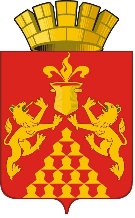 Дума  городского  округа  Красноуральскседьмого созыва	РЕШЕНИЕ	     от  20 декабря 2018 года  № 149город КрасноуральскО заработной плате лиц, замещающих муниципальные должностигородского округа Красноуральск на постоянной основеВ соответствии со статьями 11, 21, 129 Трудового кодекса Российской Федерации, Законом Российской Федерации от 21 июля 1993 года N 5485-1 "О государственной тайне", Постановлением Правительства Российской Федерации от 18 сентября 2006 года N 573 "О предоставлении социальных гарантий гражданам, допущенным к государственной тайне на постоянной основе, и сотрудникам структурных подразделений по защите государственной тайны", пунктом 6 статьи 2 Закона Свердловской области от 26 декабря 2008 года N 146-ОЗ "О гарантиях осуществления полномочий депутата представительного органа муниципального образования, члена выборного органа местного самоуправления, выборного должностного лица местного самоуправления в муниципальных образованиях, расположенных на территории Свердловской области", руководствуясь Уставом  городского округа Красноуральск, Дума городского округа КрасноуральскРЕШИЛА:Ввести для лиц, замещающих муниципальные должности городского округа Красноуральск, на постоянной основе (далее - лица, замещающие муниципальные должности) заработную плату, состоящую из месячного должностного оклада (далее - должностной оклад) и ежемесячных и иных дополнительных выплат (далее - дополнительные выплаты).Утвердить размер должностного оклада лиц, замещающих муниципальные должности (приложение).Увеличение (индексация) размера должностного оклада лиц, замещающих муниципальные должности, осуществляется в том же порядке, в котором увеличиваются (индексируются) размеры должностных окладов лиц, замещающих должности муниципальной службы в органах местного самоуправления городского округа Красноуральск.Установить, что в состав дополнительных выплат заработной платы лиц, замещающих муниципальные должности, входят:ежемесячное денежное поощрение;ежемесячная процентная надбавка к должностному окладу за работу со сведениями, составляющими государственную тайну.Ежемесячное денежное поощрение выплачивается:- лицу, замещающему муниципальную должность главы городского округа Красноуральск, в размере 2,04 должностного оклада; - лицу, замещающему муниципальную должность председателя Думы городского округа Красноуральск, в размере 2,04 должностного оклада. Ежемесячная процентная надбавка к должностному окладу за работу со сведениями, составляющими государственную тайну, в соответствии с законодательством Российской Федерации выплачивается лицу, замещающему должность главы городского округа Красноуральск, в размере 50% должностного оклада.Установить, что годовой фонд оплаты труда лиц, замещающих муниципальные должности, формируется за счет средств, направляемых на выплаты:должностных окладов;дополнительных выплат;районного коэффициента.При формировании фонда оплаты труда лица, замещающего должность главы городского округа Красноуральск, сверх сумм средств, направляемых для выплаты должностных окладов и районного коэффициента, предусматриваются средства (в расчете на год) в размере 30,5 должностных окладов.При формировании фонда оплаты труда лица, замещающего должность председателя Думы городского округа Красноуральск, сверх сумм средств, направляемых для выплаты должностных окладов и районного коэффициента, предусматриваются средства (в расчете на год) в размере 24,5 должностных окладов.Лицам, замещающим муниципальные должности на постоянной основе, может выплачиваться денежное вознаграждение по итогам года за счет экономии фонда оплаты труда в пределах средств, утвержденных в местном бюджете на содержание лиц, замещающих муниципальные должности на постоянной основе, по решению Думы городского округа Красноуральск.Установить, что заработная плата лиц, замещающих муниципальные должности городского округа Красноуральск, на постоянной основе, устанавливаемая в соответствии с настоящим Решением, не может быть ниже заработной платы, выплачиваемой в соответствии с системой оплатой труда, введенной ранее.Признать утратившими силу Решения Думы городского округа Красноуральск:- от 29 сентября 2017 года № 15 «Об утверждении Положения об оплате труда выборных должностных лиц местного самоуправления, осуществляющих свои полномочия на постоянной основе, муниципальных служащих, работников, занимающих должности, не отнесенные к должностям муниципальной службы, и осуществляющих техническое обеспечение деятельности органов местного самоуправления городского округа Красноуральск»;- от 26 октября 2017 года № 48 «Об установлении размера ежемесячных надбавок председателю Думы городского округа Красноуральск»;- от 21 декабря 2017 года  № 63 «О внесении изменений в Положение об оплате труда выборных должностных лиц местного самоуправления, осуществляющих свои полномочия на постоянной основе, муниципальных служащих, работников, занимающих должности, не отнесенные к должностям муниципальной службы, и осуществляющих техническое обеспечение деятельности органов местного самоуправления  городского округа Красноуральск, утвержденное решением Думы городского округа Красноуральск от 29 сентября 2017 года № 15»;- от 21 декабря 2017 года № 74 «Об установлении размера ежемесячных надбавок главе городского округа Красноуральск»;- от 22 февраля 2018 года № 90 «О внесении изменений в решение Думы городского округа Красноуральск от 26 октября 2017 года № 48 «Об установлении размера ежемесячных надбавок председателю Думы городского округа Красноуральск»;- от 27 сентября 2018 года № 127 «Об увеличении (индексации) должностных окладов выборных должностных лиц местного самоуправления, осуществляющих свои полномочия на постоянной основе, муниципальных служащих, работников, занимающих должности, не отнесенные к должностям муниципальной службы, и осуществляющих техническое обеспечение деятельности органов местного самоуправления городского округа Красноуральск и размеров ежемесячных надбавок к должностному окладу за классный чин муниципальных служащих».Настоящее Решение вступает в силу с 1 января 2019 года.Опубликовать настоящее решение в газете «Красноуральский рабочий» и разместить на официальном сайте Думы городского округа Красноуральск в информационно-телекоммуникационной сети Интернет (www.dumakrur.ru).Контроль исполнения настоящего решения возложить на постоянную комиссию по законодательству и местному самоуправлению (Ю.А. Мурзаев).Председатель Думыгородского округа Красноуральск                                                 А.В. МедведевГлава городского округа Красноуральск                                            Д.Н.  КузьминыхПриложениеутверждено решением Думыгородского округа Красноуральскот 20 декабря 2018 года № 149РАЗМЕРЫДОЛЖНОСТНОГО ОКЛАДА ЛИЦ, ЗАМЕЩАЮЩИХ МУНИЦИПАЛЬНЫЕ ДОЛЖНОСТИ ГОРОДСКОГО ОКРУГА КРАСНОУРАЛЬСК НА ПОСТОЯННОЙ ОСНОВЕНаименование должностиРазмер должностного оклада, в рубляхГлава городского округа Красноуральск44 491Председатель Думы городского округа Красноуральск31 144